ПРОГРАММАкруглого стола на тему: «Совершенствование системы профессиональной ориентации обучающихся образовательных организаций Ленинградской области»Дата проведения: 13 июня 2019 годаМесто проведения: ГАОУ ВО ЛО «Ленинградский государственный университет им.А.С.Пушкина» г.Санкт-Петербург (г.Пушкин), Петербургское ш., д.10.Время проведения: 14.00-15.20Модераторы круглого стола:Тарасов Сергей Валентинович, председатель комитета общего и профессионального образования Ленинградской областиАбдугуева Сайбат Алиевна, сопредседатель Регионального штаба ОНФ Ленинградской области, член Регионального отделения Общероссийской общественной организации «Деловая Россия», директор ООО «Аскания»Общее количество участников: 95 человекК участию в дискуссии приглашены:представители Общероссийского Народного Фронта в Ленинградской области;представители комитета общего и профессионального образования Ленинградской области;представители комитета по труду и занятости населения Ленинградской области;представители комитета по развитию малого, среднего бизнеса и потребительского рынка Ленинградской области;представители регионального объединения работодателей «Союз промышленников и предпринимателей Ленинградской области»;представители регионального отделения общероссийской общественной организации малого и среднего предпринимательства «ОПОРА РОССИИ» по Ленинградской области;представители Ленинградского областного регионального отделения общероссийской общественной организации «Деловая Россия»;представители Союза «Ленинградская областная торгово-промышленная палата»;представители ГАОУ ДПО «Ленинградский областной институт развития образования»;представители ГАОУ ВО ЛО «Ленинградский государственный университет им.А.С.Пушкина».руководители, заместители руководителей государственных организаций профессионального образования Ленинградской области;специалисты органов местного самоуправления Ленинградской области, осуществляющих управление в сфере образования, курирующие вопросы профориентации обучающихся;руководители, заместители руководителей муниципальных общеобразовательных организаций, муниципальных организаций дополнительного образования;руководители, заместители руководителей государственных организаций дополнительного образования.Комитет общего и профессионального образования Ленинградской области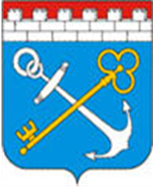 Круглый стол на тему: «Совершенствование системы профессиональной ориентации обучающихся образовательных организаций Ленинградской области»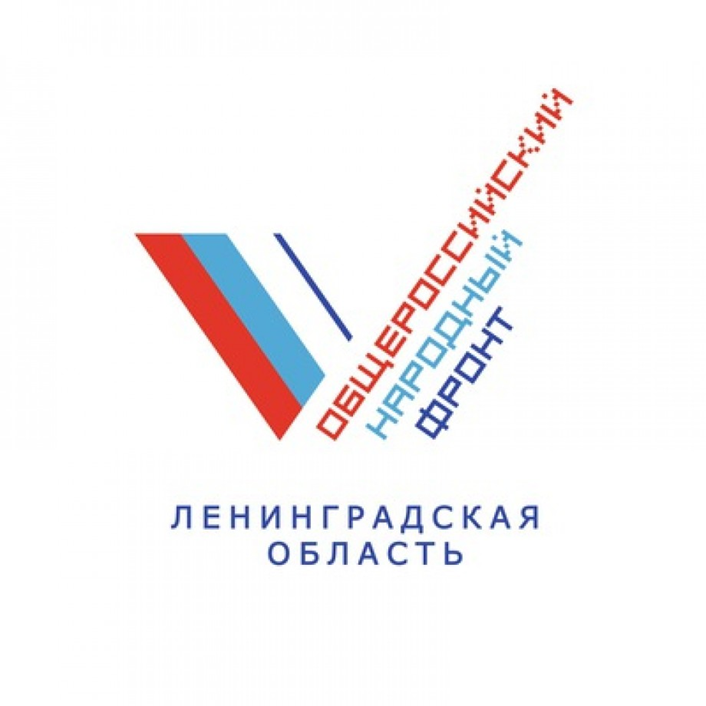 13 июня 2019 годаБлок IВступительное слово модераторов круглого стола14.00-14.08Об обеспечении непрерывного практико - ориентированного профессионального самоопределения обучающихся Ленинградской области в условиях межведомственного взаимодействия и социального партнерства в сфере образования Тарасов Сергей Валентинович, председатель комитета общего и профессионального образования Ленинградской области14.08-14.15Отдельные аспекты ранней профориентации обучающихся общеобразовательных организаций (на примере взаимодействия учебных заведений и предприятий Тосненского района Ленинградской области)Абдугуева Сайбат Алиевна, сопредседатель Регионального штаба ОНФ Ленинградской области, член Регионального отделения Общероссийской общественной организации «Деловая Россия», директор ООО «Аскания»14.15-14.25Обсуждение, ответы на вопросыБлок IIМежведомственное взаимодействие при реализации актуальных региональных проектов профориентации обучающихся Ленинградской области14.25-14.30Об опыте вовлечения школьников Ленинградской области в предпринимательскую деятельностьОрлова Галина Михайловна, начальник отдела развития малого и среднего бизнеса комитета по развитию малого, среднего бизнеса и потребительского рынка Ленинградской области (по согласованию)14.30-14.35О реализации региональных проектных инициатив «Наставничество в профориентации» и «Профориентационное волонтерство»Корсак Юлия Александровна, ведущий специалист сектора профессионального обучения и профессиональной ориентации комитета по труду и занятости населения Ленинградской области (по согласованию)14.35-14.40Организация профстажировок на предприятии малого бизнеса (опыт взаимодействия с комитетом по труду и занятости населения Ленинградской области)Голуб Евгений Андреевич, эксперт Регионального штаба ОНФ Ленинградской области, индивидуальный предприниматель14.40-14.50Обсуждение, ответы на вопросы Блок IIIВнедрение модели регионального стандарта кадрового обеспечения промышленного (экономического) роста в системе профессионального образования Ленинградской области14.50-14.55О механизмах внедрения модели регионального стандарта кадрового обеспечения промышленного (экономического) роста в системе профессионального образования Ленинградской областиГолованов Максим Владимирович, начальник отдела профессионального образования комитета общего и профессионального образования Ленинградской области14.55-15.00Опыт привлечения обучающихся общеобразовательных организаций и организаций профессионального образования для профессиональных стажировок на предприятияхКулагин Дмитрий Викторович, сопредседатель Регионального штаба ОНФ Ленинградской области, член Регионального отделения Общероссийской общественной организации «Деловая Россия», генеральный директор ЗАО «Гатчинский Комбикормовый Завод»15.00-15.10Обсуждение, ответы на вопросы Блок IV15.10-15.20Заключительное слово модераторов круглого стола. Подведение итоговТарасов Сергей Валентинович, председатель комитета общего и профессионального образования Ленинградской областиАбдугуева Сайбат Алиевна, сопредседатель Регионального штаба ОНФ Ленинградской области, член Регионального отделения Общероссийской общественной организации «Деловая Россия», директор ООО «Аскания»